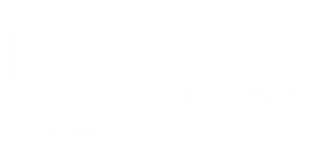 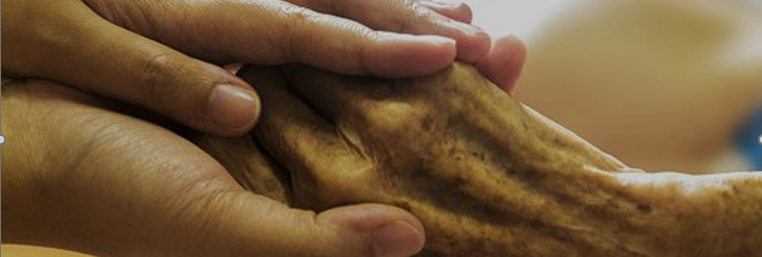 El hospicio (atención para enfermos terminales) es un beneficio importante 
para la población de Medicare. El fraude de hospicio pone en peligro este beneficio para todos los beneficiarios. Los estafadores están haciendo que los beneficiarios acepten el cuidado de hospicio incluso cuando no son elegibles para el beneficio.  ¿Qué es el fraude de hospicio contra Medicare?El fraude de hospicio ocurre cuando se le factura de forma falsa a Medicare Parte A por cualquier nivel de cuidado o servicio de hospicio. ¿Cuáles son algunos ejemplos de fraude de hospicio?Certificar falsamente y proporcionar servicios a los beneficiarios que no tienen una enfermedad terminal, es decir, con una esperanza de vida de seis meses o menos si la enfermedad sigue su curso normal.Inscripción en un hospicio sin el conocimiento o el permiso del paciente o de la familia.Certificar falsamente o no obtener la certificación de un médico en los planes de atención.Pagar con regalos o incentivos a las fuentes de referencia (como médicos y asilos).Facturar por un nivel de atención más elevado del necesario o del que se proporcionó, o por servicios que no se recibieron.Ofrecer servicios de hospicio a los residentes de centros de vida asistida y/o de asilos cuya esperanza de vida excede los seis meses.Usar tácticas de comercialización de alta presión y no solicitadas para los servicios de hospicio.Proporcionar servicios insuficientes o incompletos, incluyendo, por ejemplo, no tener consultas con personal médico especializado en la última semana de vida.Proporcionar/ofrecer regalos o incentivos, incluidos los beneficios no cubiertos, como servicios de trabajo doméstico, limpieza o entrega, a fin de alentar a los beneficiarios a elegir el hospicio, a pesar de que pueden no tener una enfermedad terminal.Desfalcar, abusar o descuidar a los beneficiarios, o robo de medicamentos, por parte de un trabajador de hospicio.Mantener a un beneficiario en el cuidado de hospicio durante largos periodos sin una justificación médica.Proporcionar menos atención los fines de semana e ignorar el plan de atención de los beneficiarios.¿Qué puede hacer usted para frenar el fraude de hospicio?Asegúrese de que su médico ha evaluado su condición. Asegúrese de que su médico ha certificado que usted tiene una enfermedad terminal y que se espera que viva seis meses o menos si la enfermedad sigue su curso normal.Nunca acepte regalos (como dinero, tarjetas de regalos o víveres) a cambio de servicios de hospicio y tenga cuidado con las ofertas que parezcan "demasiado buenas para ser verdad".Reporte las quejas sobre la calidad de la atención ante su SMP local y ante la Organización de Mejoramiento de la Calidad de la Atención Centrada en las Familias y los Beneficiarios (BFCC-QIO, por sus siglas en inglés) (qioprogram.org/file-complaint).¿Cómo se benefician los estafadores del fraude de hospicio?La atención general para pacientes internados y la atención continua a domicilio pagan mucho más que la atención a domicilio de rutina. Inscribir falsamente a alguien en el cuidado de hospicio y luego proporcionar atención a domicilio de rutina usando la tarifa de la atención continua a domicilio puede ser muy lucrativo para un estafador.Programa Medicare; actualización sobre las tarifas de pago y el índice salarial de hospicio del año fiscal 2022, actualizaciones a las condiciones de participación en el hospicio, requisitos del programa de informes sobre la calidad de la salud del hospicio y de la atención de salud a domicilio de 2021, 147 Fed. Reg. 42528 Páginas 16, 17 (4 de agosto de 2021)Cómo puede ayudarle su Patrulla de Medicare para Adultos Mayores (SMP)Su SMP local está lista para brindarle la información que necesita para PROTEGERSE a sí mismo/a de los fraudes, errores y abusos de Medicare, DETECTAR fraudes, errores y abusos potenciales y REPORTAR sus preocupaciones. Las SMP y sus voluntarios capacitados ayudan a educar y a empoderar a los beneficiarios de Medicare en la lucha en contra del fraude en la atención de salud. Su SMP puede ayudarle con sus preguntas, inquietudes o quejas relacionadas con posibles instancias de fraude y abuso. También puede proporcionar información y presentaciones educativas.Para encontrar la Patrulla de Medicare para Adultos Mayores (SMP): 
Visite www.smpresource.org o llame al 1-877-808-2468.Supported by a grant (No. 90MPRC0001) from the Administration for Community Living (ACL), 
U.S. Department of Health and Human Services (DHHS).Cuánto pagó Medicare por el cuidado de hospicio en 2021Cuánto pagó Medicare por el cuidado de hospicio en 2021Cuánto pagó Medicare por el cuidado de hospicio en 2021Atención a domicilio de rutina Atención general para 
pacientes internados Atención continua a domicilio$199.25 al día por los días 1-60
$157.49 al día por 61 días o más$1,045.66 al día$1,432.41 al día